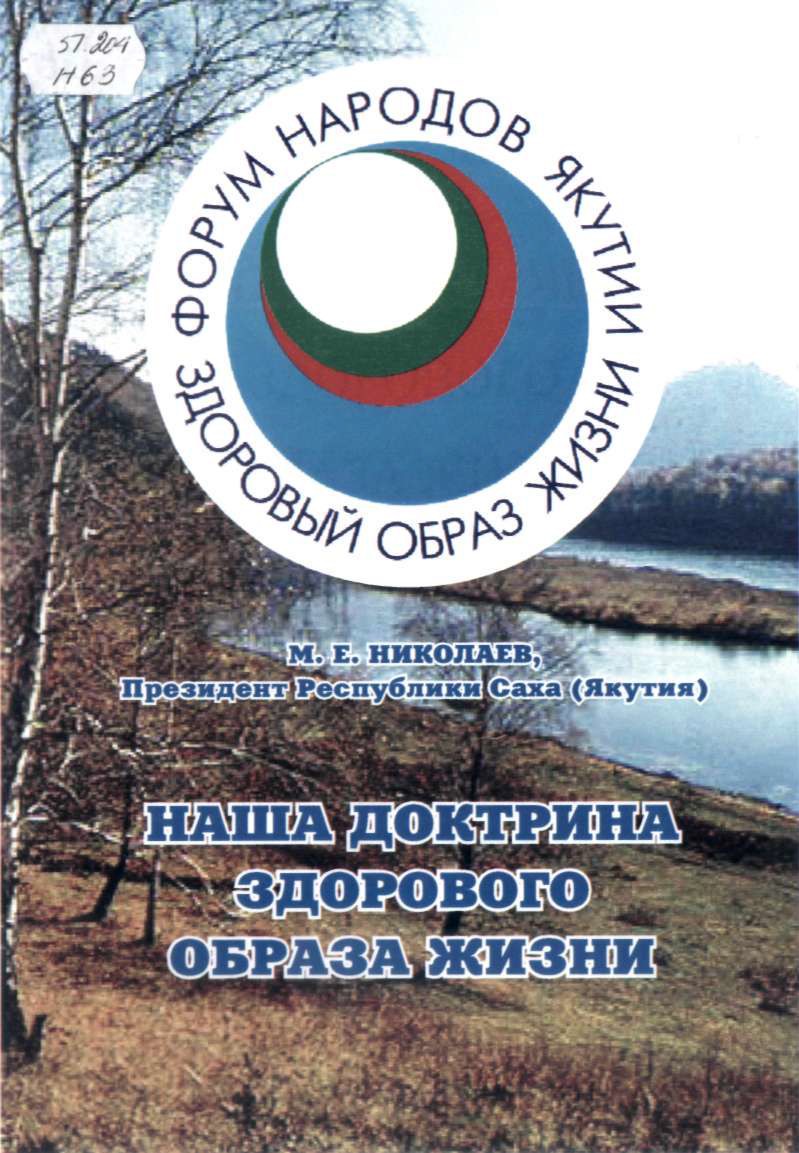 НАША ДОКТРИНА ЗДОРОВОГО ОБРАЗА ЖИЗНИВыступлениеПрезидента Республики Саха (Якутия)М.Е. Николаевана Форуме народов Якутии«За здоровый образ жизни» 15 марта 2000 годаЯкутск-2000I©Администрация Президента и Правительства РС(Я), 2000Уважаемые  участники	Форума! Сограждане!Рад приветствовать вас и вместе с вами участвовать в работе первого Форума народов Якутии по утверждению здорового образа жизни. Несомненно, Форум станет вехой в духовном возрождении республики, откроет новые пути и перспективы в нашем общенародном движении к здоровому гражданскому обществу, к миру и согласию, к здоровому сбалансированному образу жизни.Мир находится на пороге третьего тысячелетия. Это рубежное время особенно важно тем, что мы осмысливаем пройденный Якутией и ее народами непростой историче­ ский путь, анализируем ошибки и просчеты, определяем основные приоритеты и ориентиры будущего.Нет сомнения, что двадцатый век был для чело­ вечества веком величайших приобретений и потерь. Для убедительности приведу несколько характерных при­ меров. По данным Института мировых ресурсов, валовой мировой продукт в XX веке вырос в 335 раз и сегодня уже превысил 25 триллионов долларов. Это - колоссальное достижение, оно демонстрирует выдающиеся возможности развития человеческого сообщества. Однако за все это оп­ лачена весьма дорогая цена.В сравнении с началом двадцатого века к его концу по­ требление чистой первичной продукции биоты, по данным Госкомэкологии Российской Федерации, увеличилось в 40 раз, площадь пахотных земель удвоилась и одновременноуничтожено 7,5 млн. квадратных километров леса, число видов животных и растений сократилось на 20 процентов, площадь нарушенной хозяйственной деятельностью чело­ века суши утроилась, а дефицит пресной воды удвоился.По-видимому, правы те мыслители, которые заявляют, что те опасные проявления планетарной цивилизации, за­ хлестнувшие мир в последние три-четыре десятилетия ухо­ дящего века, к сожалению, есть результат глубокого кризи­ са и драмы духа и разума человеческого. Отсюда вполне закономерен вопрос: а есть ли выход из этой сложной си­ туации? Время нам вновь делает вызов: мы должны найти ответы на вопросы, не решенные уходящим веком.Одним из проявлений этого наследия является то, что в уходящем веке человек стал намного умнее и развитее человека XIX века, но не стал физически и духовно здоро­ вее. Причины этого кроются в издержках научно- технической революции, фактически вступившей в войну с Живой Природой, а также психологии потребительства с её ненасытной доктриной беспрерывного роста за счет безу­ держного потребления ресурсов природы.В настоящее время в среде обитания человека зареги­ стрировано 4 млн. токсичных и опасных для здоровья чело­ века и природы веществ. Поставщиками этих загрязнителей являются, как доказано, промышленность, транспорт, жи­ лищно-коммунальное хозяйство, бытовая химия, лекарст­ венные средства, отрасли сельского хозяйства.Последствия загрязнения внешней и внутренней среды организма, очевидно, находят свое прямое отражение в на­ растании заболеваемости и смертности, психофизиологи­ ческих и генетических патологий, ведут к снижению здоро­ вья как на индивидуальном, так и на популяционном уров­ не, появлению новых форм заболеваний.Еще недавно весьма распространенным было пожела­ ние "крепкого сибирского здоровья". Сегодня такое пожела­ ние звучит несколько сомнительно. На Ассамблее "Здоровье населения Сибири" отмечено тотальное ухудше­ ние здоровья сибиряков. Более того, Сибирь вышла в ли­ деры по хронической патологии детей. Ни одного оптими-4стического прогноза наука пока дать не может ни по мате­ ринству и детству, ни по здоровью в трудоспособном воз­ расте.Некоторые специалисты утверждают, что человече­ ское сердце имеет потенциал как минимум на 300 лет жиз­ ни, легкие - лет на 200 и примерно столько же лет все внутренние органы. Одним словом, средняя продолжитель­ ность жизни человека должна составлять как минимум 150 лет. Станет ли когда-нибудь эта теория реальностью, пре­ дугадать невозможно, но уже сегодня средняя продолжи­ тельность жизни в Европе составляет 74,9 лет, а в Японии- 87,5 лет. Для сравнения: в Республике Саха ожидаемая продолжительность жизни составила в прошлом году всего лишь 65 лет.Говорят, что россиянин начинает думать о своем здо­ ровье слишком поздно, в то время как американец - за пять лет до начала болезни. Как во всякой шутке, здесь есть до­ ля правды: экономные американцы подсчитали, что каждая тысяча долларов, вложенная в профилактические программы, дает 1 млн. долларов чистой прибыли, в то время как лечебные мероприятия только 250 дол­ ларов с той же суммы.Мы по-прежнему в плену у иждивенческого представ­ ления о том, что за здоровье и благополучие каждого из нас в ответе только государство. Но настало время карди­ нально изменить свое отношение к здоровью: каждый гражданин должен, прежде всего, сам созидать собствен­ ное здоровье, а не искать его в больницах и у него должна быть выработана непреодолимая потребность в  укрепле­ нии и сохранении собственного здоровья в качестве несу­ щей конструкции здоровья общества. Почему в развитых странах люди без принуждения и пропаганды понимают, что без сохранения общественного здоровья невозможно психическое, нравственное, физическое и социальное здоровье страны, народа? А почему же у нас надо объ­ яснять каждому жителю, что будущее республики, благопо­ лучие нашего общества,  прежде всего, зависит от его здо-ровья, образования, трудоспособности, культуры и его со­ зидательной энергии? Ведь эти же факторы со временем станут ускорителями социально-экономического развития республики и определяющим условием ее интеграции в ми­ ровое хозяйство. Каждый из нас обязан понимать это. Это понимают у нас, прежде всего, представители интеллиген­ ции республики, и их утверждение о том, что имеющийся кризис во многом мировоззренческий, а потом и поведенче­ ский - правильное. Надо побуждать поведение людей, по­ тому что другого способа улучшить ситуацию нет. Порядок должен быть, прежде всего, в голове. Ум, интеллект, ин­ формация - самое большое богатство.Уважаемые участники Форума! Я хотел бы остано­ виться на концептуальных аспектах проблемы здорового образа жизни (ЗОЖ). Это не простая проблема, её с ходу не решить. В настоящее время вокруг данной проблемы раз­ гораются споры, высказываются различные точки зрения.Одни всю проблему здорового образа жизни сводят к алкоголю, сигарете или наркотику. Это, несомненно, лишь видимая часть проблемы. Также заблуждаются те, которые проблему здорового образа жизни целиком относят к сфере действия наркологов и психиатров.Здоровый образ жизни в широком понимании - это, прежде всего, народная философия выживания и она в конечном итоге напрямую связана с проблемой национальной безопасности. Эта философия не упала с неба в готовом виде, её выстрадали народы в их многове­ ковой жизни в экстремальных условиях. Лишь немногие прошли через холод, голод, болезни, стихийные бедствия. И эти уцелевшие создали уникальную циркумполярную ци­ вилизацию. Им, этим немногим уцелевшим в жесточайшей борьбе за выживание народам, мы обязаны тем, что сего­ дня Арктика и Север представляют собой устойчивые очаги созидательной жизни при самых труднейших и непредска­ зуемых сценариях событий. Я думаю, что не имеющий ана-6лога опыт выживания в экстремальных условиях является одним из впечатляющих вкладов народов Арктики и Севера в планетарную цивилизацию, и он полностью будет востре­ бован в третьем тысячелетии.С какими понятиями, позитивными идеями в области здорового образа жизни мы переступим порог нового века?Вашему вниманию я предлагаю в обобщенном ви­ де республиканскую доктрину здорового образа жиз­ ни, приспособленную к нашим условиям, к нашему менталитету и к тем большим задачам, которые нам предстоит решить при формировании нового облика Якутии. Итак, каковы основные факторы здорового образа жизни?Во-первых, важнейшим фактором здорового образа жизни является способность человека к созидательному общественному труду, Опыт человечества однозначно го­ ворит, что только созидающий блага, ценности труд спосо­ бен выступить непременным условием развития народа, страны. Только умеющий трудиться народ имеет будущее, имеет право на развитие, на достойную жизнь.Труд в экстремальных условиях Арктики и Севера мно­ гофункционален. Одна  из этих функций - это жизнеутвер- ждение и жизнесохранение, другая - консолидация и укре­ пление общества, третья - это способ выживания и опре­ деляющий фактор общественной адаптации народа.Оглядываясь на пройденный нашим народом терни­ стый путь, можно сказать, что он выжил, сохранился и про­ должает жить благодаря труду. Только труд нас спас от не­ взгод и лишений, от всяких бедствий и потерь, от голода и холода. Если мы хотим жить и дальше, то должны сохра­ нить унаследованную у наших предков уникальную способ­ ность к созидательному труду несмотря ни на что, обогатив и усилив её достижениями научно-технической революции, современной цивилизации. Мы - труженики по рождению, мы - люди труда по образу жизни.  И в XXI веке наш бес-7ценный дар трудиться во благо самого себя, народа и рес­ публики, во имя будущих поколений весьма пригодится и поможет нам возродиться, освободиться от пут дурных при­ вычек, социальных пороков и создать плодами своего труда новое общество, где каждому будет гарантирована достой­ ная жизнь.После провозглашения Декларации о государственном суверенитете в сентябре 1990 года Республика Саха (Яку­ тия) взяла курс на обретение самостоятельности, решались и решаются сложнейшие вопросы социально- экономического и развития в условиях непростой политиче­ ской обстановки. Постоянное внимание уделялось и уделя­ ется развитию человеческого потенциала, созданию для человека труда привлекательных условий, выработке но­ вых ориентиров социального развития.Понимая, что одномоментно невозможно сделать ре­ шительные шаги вперед во всех областях и одним махом решить все насущные проблемы, мы определили осущест­ вление государственной политики последовательной рабо­ той по приоритетным направлениям. Это позволило скон­ центрировать усилия государственных структур и общест­ венности; привлечь интеллектуальные силы; включить фи­ нансовые механизмы поддержки. С 1995 года в республике последовательно объявлены Год семьи, Год молодежи, Год образования, Год Арктики, Годы детства и детского спорта. За эти годы практически реализованы мероприятия, на­ правленные и на всемерную поддержку человека труда. В республике наряду с живой и здоровой Природой, Матерью, Знанием и Здоровьем мы возносим Труд - труд созидаю­ щий, труд для себя, семьи и общества.Во-вторых. В настоящее время болезни граждан на­ шему обществу стоят весьма дорого. Постоянный клиент больниц и клиник, безусловно, не может в полной мере об¬ лагоденствовать своим трудом общество. Только физиче­ ски здоровый человек может трудиться с наибольшей отда­ чей, плоды его труда будут и  социально,  и  экономически8высокозначимыми.Говоря о здоровье человека, мы не  ограничиваемся отсутствием у него заболеваний. Мы говорим о здоровье и в плане нравственном, духовном. Здоровье сегодня - это не только индивидуальная ценность отдельного человека, это - богатство республики, залог её процветания и благо­ получия. Любое государство осознает выгоду от здорового человека. Общественное  здоровье  обеспечивает высокий трудовой и интеллектуальный потенциал, снижение затрат общества на нетрудоспособную его часть, экономический рост и развитие. Здоровье населения рассматривается го­ сударством как категория социально-экономическая, как инвестиции в будущее, как условие обеспечения нацио­ нальной безопасности. Для многих стала очевидной необ­ ходимость целенаправленной государственной политики по формированию активной жизненной позиции населения, направленной на осознание необходимости сохранять и ук­ реплять свое здоровье, воспитание навыков культуры здо­ ровья и здорового образа жизни.Наша республика приступила к всеохватывающему по масштабам и важному по значимости реформированию всей системы здравоохранения. На передний план должно выйти профилактическое направление медицины: от много­ затратной системы бесконечной гонки за болезнями меди­ цина должна перейти к новой эффективной системе сохра­ нения здоровья здорового человека и не только отдельного человека, но и всего общества.У нас есть все основания верить в успех начатых ре­ форм. В республике установлены Национальный день здо­ ровья, Дни оздоровительного бега, которые стали уже мас­ совыми в каждом селе и городе. Большая армия врачей, общественность, школы активно включились в это общена­ родное дело.Однако одна только реформа системы здравоохране­ ния не даст качественного изменения в состоянии здоровья населения.Безусловно, государство и впредь должно заботиться9o человеке. Но, прежде всего самим гражданам надо нау­ читься беречь собственное здоровье. Здоровье - дело каж­ дого из нас. Стремление к здоровому образу жизни, борьба против наркомании, алкоголизма и курения должны  стать важными задачами не только государства, но и всего обще­ ства и каждого человека. И только совместные усилия госу­ дарства и каждого гражданина позволят сохранить гено­ фонд народа, создать полноценное здоровое общество. Мы должны превратить нашу республику в республику Здоро­ вья.В третьих, одного физического благополучия недос­ таточно для того, чтобы постоянно росла социальная и эко­ номическая значимость труда человека.В век высоких технологий и информатизации, в век но­ вого взлета научно-технической мысли человек должен быть высокообразованным. Только широкая образован­ ность даст человеку будущего возможность быть активным участником истории, созидателем новой цивилизации.Знания, образование - ключ к возможности республики уверенно выйти в мировое пространство, "стратегический капитал", тот рычаг, который поднимает интеллектуальный, творческий потенциал народа, мост между настоящим и бу­ дущим.Для развития этой области мы приложили немало уси­ лий. Широкое развитие получили нестандартные формы обучения, многие школы республики оснащены компьютер­ ными классами и получили возможность работать и обу­ чаться в системе Интернет, растет сеть Президентских школ. Перед педагогической общественностью республики поставлена задача повышения качества образования, раз­ вития талантов и способностей каждого ребенка.За прошедшие несколько лет в республике проделана огромная работа в области высшего образования, открыты финансово-экономический, педагогический, математиче­ ский, Мирнинский и Нерюнгринский институты и два инсти­ тута  физического  воспитания.  Сельскохозяйственный  ин-10ститут преобразован в Академию с филиалами в Олекмин¬ ском и Хангаласском улусах. Только за последние пять лет удвоилось количество мест для поступлений в вузы рес­ публики. Многие школьники и студенты получили возмож­ ность обучения и стажировки за рубежом. Более 4,5 тысяч студентов и аспирантов обучаются в вузах центральных го­ родов России и стран СНГ, растет число кандидатов и док­ торов наук. Практически каждый третий гражданин респуб­ лики обучается или работает в сфере образования. Уверен, мы уже в ближайшем будущем получим отдачу от тех зна­ чительных инвестиций, которые мы вкладываем сегодня в образование.Со временем резко возрастет реальная цена образо­ ванности, интеллектуальности, здоровья человека.Причины вымирания многих народов в прошлом лежат в институтах их культур, систем образования, обучения, формирования духовности, преемственности поколений. Последние данные по здоровью, например, в Швеции, по­ казывают, что люди, имеющие низкое образование или очень специализированное, но не высокое, более подвер­ жены сердечно-сосудистым или психическим заболевани­ ям, чем люди с высшим образованием, имеющие более вы­ сокую культуру.Для полного развития недюжинных возможностей че­ ловека Севера, которые находились в глубокой дреме в пе­ риод сплошной безграмотности, отчуждения, тоталитарного подавления, мы делаем все, чтобы наш человек наконец-то стал государствообразующей и государствосберегающей силой.Для этого необходимо повысить качество здоровья, уровень образованности всего населения общества. Мы должны подключить раскрепощенного человека ко всем мировым каналам высшего образования.В-четвертых. Полная реализация способности че­ ловека к созидательному труду с его образованностью, крепким физическим здоровьем предполагает наличие прочной  духовно-нравственной  основы.  Вряд  ли  труд  ду-IIховно убогого и ограниченного человека принесет мораль­ ное удовлетворение ему и ощутимую выгоду обществу. Только у духовно состоятельного человека потребность в труде станет способом его самоутверждения и самовыра­ жения в качестве созидателя нового общества, новой куль­ туры, новой цивилизации.Опыт истории говорит,  что  выживаемость и будущее любого этноса зависит не только от образованности его членов, но и от их духовности, способности сохранить свои обычаи и традиции, обеспечить их передачу из поколения в поколение. Духовность это то наследие, которому невоз­ можно научить, это то, что мы с первых дней своей жизни, с молоком матери воспринимаем в семье.Не только из преданий, а из конкретных исторических документов известно, что у народов Севера, в том числе и народа саха, всегда почитались доброта, чистые помыслы, благожелательность, также почитались старшие, честь се­ мьи, защита женщин, благоговение перед детьми. На Севе­ ре раньше из уст в уста передавались сказания о добрых людях и совершенных ими благих делах, о красоте женщи­ ны-матери, о чистоте младенца, о достоинстве и трудолю­ бии главы семейства, о мире и счастье на аласах, где жи­ вет дружная семья.Эти народные приоритеты, выдержавшие испытания времени, сегодня приобретают новый смысл, новое звуча­ ние для народа Якутии, вступающего в новую полосу своего развития. Наша республика делает все возможное для того, чтобы наш северный край стал одним из привлекательных российских центров духовности и эта сложная многогранная работа у нас возведена в ранг государственной политики.Уже который год успешно работают у нас Академия духовности, Академия наук республики, Высшая школа му­ зыки, хореографическое и художественное училища, фили­ ал Красноярского художественного института и Уральской консерватории.В последнее десятилетие уходящего века на террито­ рии республики вновь открыты и активно начали свою мис­ сию  представительства  всех  великих  религий  мира.  Вос-12становлена Якутская и Ленская православная епархия. Не­ давно из Москвы пришла весть: наш высокоуважаемый Владыка Герман возведен в ранг Архиепископа.С 1995 года действует Президентская программа "Дети Республики Саха (Якутия)". Функционирует Международный фонд "Дети Саха-Азия". Разработана и успешно реализует­ ся эффективная государственная программа по социальной защите граждан республики.Все эти программы успешно работают и пользуются большим уважением у народа. Особый почет даем женщи­ не - неисчерпаемому источнику духовности, хранительнице семейного очага, добрых народных традиций, чести и со­ вести народа. В республике учрежден первый в мире Знак высшей благодарности матери. Почитание матери, семьи и впредь для нас останется священным долгом. В республике установлены День матери и День отца.В-пятых. Без здоровой природной  среды  обитания нет и не будет всей полноты, глубины и красоты здорового образа жизни. Ибо здоровая природная среда обитания не только могучий источник духовности народа, условия про­ изводительного труда, но и самая надежная естественная защита генофонда народа от всех дестабилизирующих факторов. Понятно, что чем здоровее и безопаснее окру­ жающая человека природная среда, тем он и здоровее фи­ зически и богаче духовно.Здоровая живая природа - здоровый генофонд - здо­ ровое общество - вот та  неразрывная цепочка, обеспечи­ вающая выживание и процветание народов республики.Постоянно беречь Природу, сохранять ее, умножать ее богатства, заботиться об ее здоровье, дурными действиями не унижать и не оскорблять ее - вот некоторые заповеди, своеобразные золотые правила поведения наших предков, которые передавались из поколения в поколение и строго соблюдались. Для всех них Живая Природа всегда остава­ лась священной академией, которую не оканчивают и в ко­ торой люди от рождения до смерти учатся тайнам, мудро-13стям и красоте природы. Живая Природа является Великой Целительницей, где люди излечивались от духовных и те­ лесных недугов, от искривлений нравственности; Живи­ тельным источником, Единственной кладовой, рачительное использование богатств которой человеку гарантирует без­ бедную жизнь.В нашей республике ведется разнообразная работа в области охраны природы. Понимая, что переживаемый эко­ логический кризис несет угрозу не только природной среде жизни человека, но и его собственному источнику жизни - генофонду, в республике разработана Государственная экологическая политика; она основывается на природосбе­ регающих традициях народов Севера. Это первый в исто­ рии Якутии, да, пожалуй, и России, документ такого рода.В республике завершается создание системы нацио­ нальных природных резерватов Ытык Кэрэ Сирдэр - Свя­ щенных Прекрасных Земель. Эти территории должны обес­ печить возрождение природосберегающих традиций насе­ ления Севера, восстановление гармоничного взаимоотно­ шения между природой и человеком, сохранение здоровой, чистой окружающей среды, первозданной красоты природы в ее потрясающем многообразии для настоящего и будущих поколений. Это и охраняемые резервные территории - не­ повторимые и живописные места, факторы экологической стабильности, эталонные  ландшафты, места  массового размножения и миграции диких животных, а также места проведения национальных праздников, места, считавшиеся священными, великими и  неприкосновенными. Здесь уме­ стно вспомнить, что мы первыми поддержали всемирную кампанию "За Живую Планету". По свидетельству инициа­ тора данной Кампании - Всемирного Фонда Дикой Приро­ ды, якутская акция поддержана не только в странах СНГ, субъектах Российской Федерации, но и во многих странах мира.К концу 2000 года республика взятые на себя между­ народные обязательства выполнит и более 25 процентов территории Якутии будет зарезервировано за будущими по-14колениями в форме Ытык Кэрэ Сирдэр.Я знаю, что на планете осталось очень мало нетрону­ тых земель, у большинства стран и народов их вовсе нет. Резервируя за будущими поколениями громадные террито­ рии, мы выполняем благородную работу не только за себя, но и за другие народы, страны.Надеюсь, что всесторонне развитые, здоровые, с гро­ мадным интеллектуальным и духовным потенциалом буду­ щие поколения - граждане новой Якутии по достоинству оценят эту работу республики по созданию уникальной системы Ытык Кэрэ Сирдэр.Уважаемые участники Форума!Вот эти пять основных факторов в диалектиче­ ском единстве и взаимодействии образуют суть на­ шей доктрины здорового образа жизни.Она, эта доктрина, в обобщенном виде впервые пред­ лагается вниманию общественности республики.Я надеюсь, что высокий Форум внимательно изучит её, проанализирует её плюсы и минусы, даст окончательную оценку и определит её место в государственной политике республики по оздоровлению нашего общества.На многочисленных моих встречах с населением рес­ публики я понял, что самые широкие слои нашего общества поддерживают проводимую нами политику в области здо­ рового образа жизни.Это вселяет в меня уверенность, что данная доктрина не останется на бумаге и наше Правительство разработает конкретные механизмы и правовые основы её реализации при активной всемерной поддержке всего народа.Дорогие поборники здорового образа жизни! Республика наша стремительно идет к фундаменталь­ным реформам не только в области экономики, производст­ ва, здравоохранения, образования, но и в сфере общест­ венной жизни. В этой исключительно сложной работе нам поможет правильное понимание богатого опыта прошлого, непростых реалий настоящего и ориентиров будущего. Эти15реформы должны постоянно питать общественное согла­ сие, гражданственность, патриотизм, непреходящие ценно­ сти духовности и нравственности.Мы уверены, что построим новую Якутию. Она станет одним из высокообразованных субъектов Российской Фе­ дерации, республикой с достойными условиями жизни, где налицо будут плоды широкомасштабной созидательной деятельности.Главным результатом этих преобразований будет гра­ жданское общество. Общество, где не будет диктатуры од­ ной партии, одной идеологии, общество, где люди одинако­ во ценны и свободны, где не будет ни лишних, ни отвер­ женных. Общество, где балом править будут не социальные пороки, не преступность, не соцветие социальных болез­ ней, не деформированные сознание и психология, а здоро­ вый дух, здоровое тело, доброта, толерантность, уважение и любовь ко всем членам общества, к труду, к созиданию.Я верю в силу, волю, мудрость и энергию народа. Наш народ все преодолеет и обязательно построит самоуправ­ ляемое гражданское общество, главнейшей функцией кото­ рого будет созидание прочных экономических, материаль­ ных, духовных, нравственных и интеллектуальных основ безопасной и достойной жизни всего общества в двадцать первом веке.Желаю Форуму народов Якутии успеха!Всех благ, добра и счастья вам, дорогие коллеги по ут­ верждению приоритетов и ценностей здорового образа жизни в нашей республике!16НАША ДОКТРИНА ЗДОРОВОГО ОБРАЗА ЖИЗНИВыступлениеПрезидента Республики Саха (Якутия) М.Е.НиколаеваНа Форуме народов Якутии «За здоровый образ жизни» 15 марта 2000 годаОтветственный за выпуск: И.И.ШабалинаИздание подготовлено к печати Редакционно-издательским отделом и отпечатано в отделе копировально-множительного обеспечения Администрации Президента и Правительства РС(Я).Текст набран в Секретариате Президента РС(Я). Подписано к печати 15.03.2000. Тираж 500 экз.677022, г.Якутск, ул.Кирова, 11, Дом Правительства № I